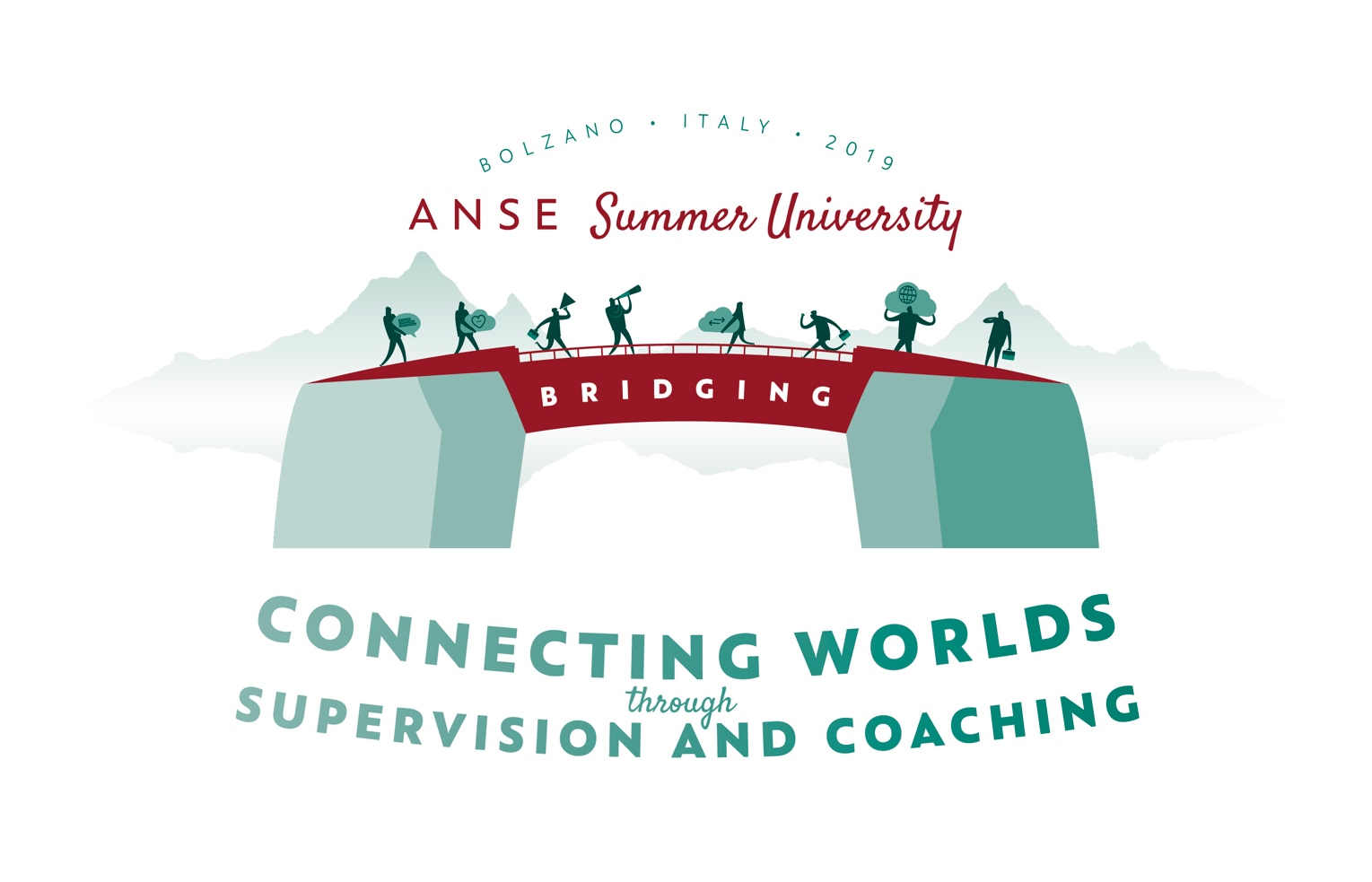 ANSE SUMMER UNIVERSITY 201926 - 30 August 2019, Bolzano South Tyrol Italy“Bridging - Connecting worlds through Supervision and Coaching”Call for SU2019 workshops is open!We are currently planning the conference program for the ANSE Summer University which is being held in Bolzano between 26 and 30 August 2019. The main theme of the conference week will be “Bridging – connecting worlds through Supervision and Coaching”.Bridging means to us, to explore the existential way to give shape to separation and connection as natural forces of life. Throughout history, these forces have been expressed in different ways. In today's world, division and polarization seems to prevail. On the other hand, the need and longing to unify is a strongly felt exigency.During this week, we will explore these ambivalences, effects and observations in our working field and share concepts of bridging, approaches of integration and experiences of connecting.We are pleased to invite you to share your experience and knowledge to our special professional meeting space. Please send us your workshop proposalThe main language of the workshops will be English. As is the case for most of the participants at the Summer University, English may not be your native language, so no one should worry.Exemplary aspects for your workshops:containing ambivalencesintegration and inclusion of groups and systems on the borderinterspaces as gaps with creative potential cycles of differentiation and integration as conditio humanaconnecting of proven and newinteraction of different worldsexploring the common ground to grow cohesioneffective working time will be 1,5 hours ……Criteria for our workshop selection: experience in practical application of the conceptconnection to the main theme and the daily keynotesdiversity and plurality: thematicallygeographicallyuniquenessProcedure:  Send your application or questions to BSC: workshop@su19.itThe deadline for applications is 28 February 2019. All applicants will receive an answer by 15 March 2019. PS: workshop leaders are not expected to pay the registration fee for the Summer University! Guidelines for your application  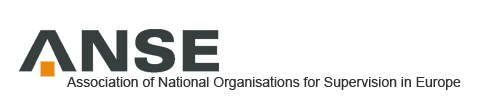 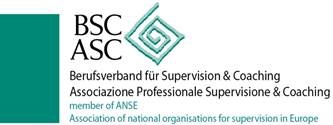 Include information about your workshop:  Please note: according to regulation (EU) 2016/679 of 27 April 2016, your data will be only used for summer university contents.TitleMaximum number of participants Learning outcome Workshop concept-description Short biography (max 150 words) Your practical experiences in application of your bridging concepts